Nom :--------------------------------------------Prénom------------------------ Classe------------	Dossier de candidature classe « Arts du Cirque » à rendre au plus tard le 15 Juin 2020.Tu pourras répondre à chacune de ces questions sur un support de ton choix.1/ Pourquoi souhaites tu faire partie de cette classe ? Quelle est ta motivation principale ?2/ Quels sont les objectifs du projet ?3 / Quel rapport fais-tu entre les Arts du cirque, le Sport et les Arts plastiques ?4/ Si ta candidature est retenue, avec quel ami (e) souhaiterais-tu partager cette expérience ?  5/ Si tu es choisi (e) quels projets, créations ou spectacles souhaiterais tu réaliser avec cette classe ?6/ Selon toi quelles sont les qualités requises pour intégrer cette classe ? (par exemple : physiques) 7/ Penses- tu être une bonne recrue pour la classe, donc un artiste en herbe ? Pourquoi ?8/ Quelles activités sportives pratiques-tu de façon assidue ? Quelles activités artistiques ?9/ Pratiques- tu les Arts du cirque ? si oui, quelles activités ? As-tu déjà fait un spectacle ?10/ Quels sont les traits principaux de ton caractère, ta personnalité, tes qualités et tes défauts ?11/ Peux-tu me dire quel est le thème du spectacle de la classe de cette année ? qu’est -ce que cela évoque pour toi ?12/ Peux- tu illustrer un de tes talents d’artiste sur support de ton choix (photo, vidéo, dessin) ? Par exemple en cirque, gym, théâtre, musique, arts plastiques, jonglerie, peinture, photos, danse ou autres sports ? Toutes tes réponses sont à   joindre dans une enveloppe format A4 avec le dossier de candidature sur clef USB ou DVD ou fichier Oze.         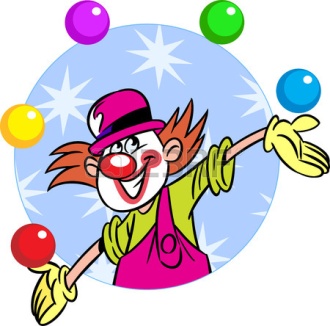                                                                               Frank Mezzalira responsable de la Classe  Arts du Cirque